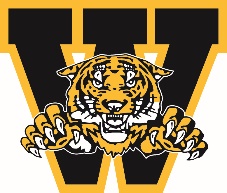                                     WELLAND MINOR HOCKEY ASSOCIATION                                    ANNUAL GENERAL MEETING AWARDS                                                              April 2024ERNIE CLAYTON MEMORIAL AWARDThis award is presented on an annual basis to a House League/Local League Team Manager who throughout the year has provided committed, reliable and efficient service to their team.  The time and energy they dedicate towards making the hockey season a positive experience for everyone around them does not go unnoticed.You must be a member in good standing to nominate a person you feel is deserving of this award.  Please complete the form below and submit to Linda Falovo-Atkinson by emailing linda67atkinson@gmail.comNominee’s Name:Team Associated with: Nominated by:Contact #Why are you nominating this individual?  Please give us a brief description and/or overview of why they are deserving.Signature:  ___________________________________________            Date:  ___________________________Deadline for submission March 15, 2024